Publicado en   el 21/01/2015 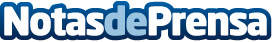 Las inversiones del Grupo Fomento generarán más de 232.000 puestos de trabajo en 2015Datos de contacto:Nota de prensa publicada en: https://www.notasdeprensa.es/las-inversiones-del-grupo-fomento-generaran Categorias: Construcción y Materiales http://www.notasdeprensa.es